Activity: Financing ChoicesComplete the following table to compare borrowing against equity to raise finance. Give reasons for your choices.Thinking point: Why might a business choose to use equity, rather than borrowing to raise finance for projects?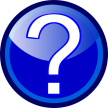 Activity: Barclays Video on Risk and Reward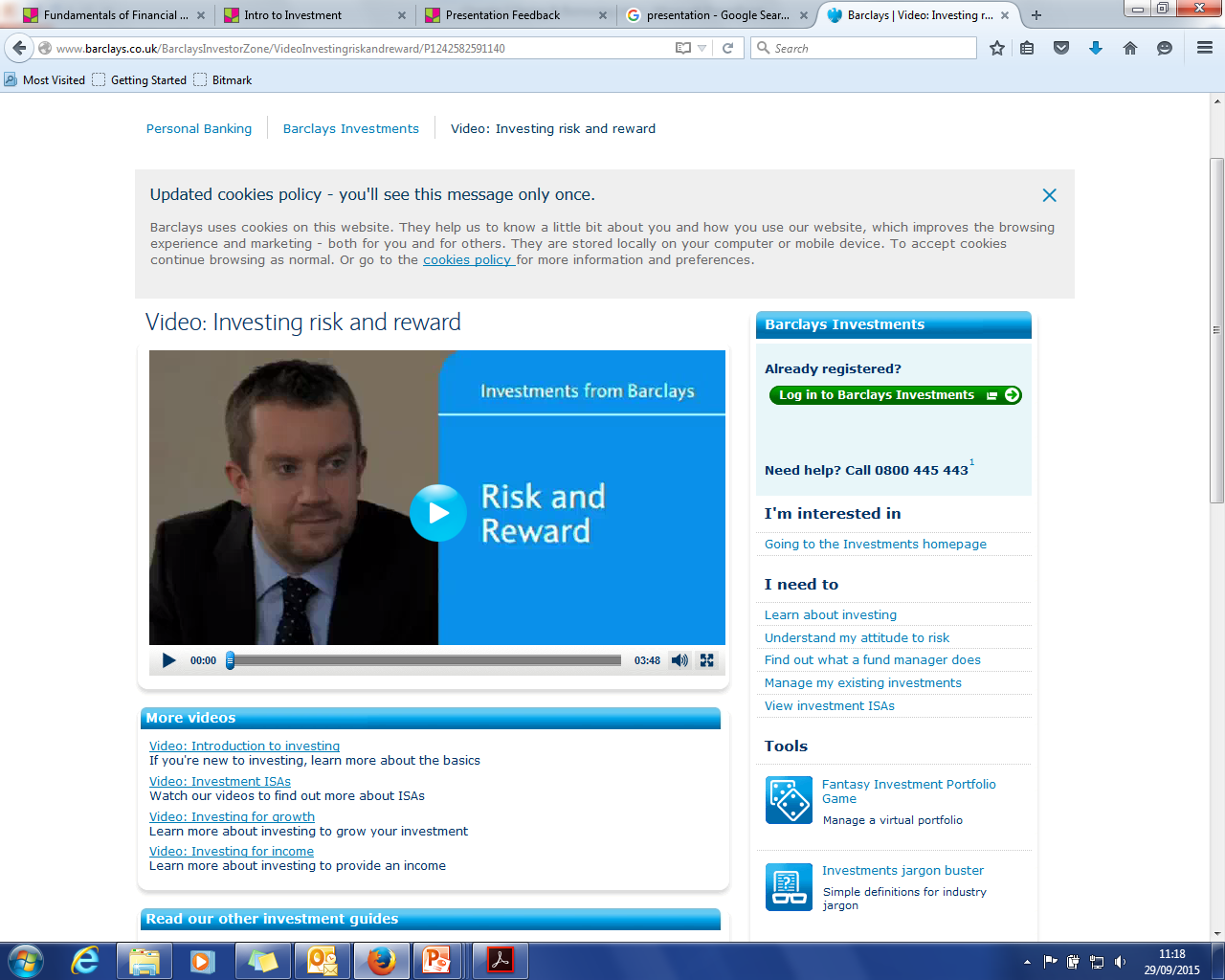 Watch the video clip by Barclays and answer the following questions:Why do individuals choose to invest? What are the factors to consider when planning to invest? Why is it important to consider these factors? Use the mind-map below to document what you hear:What is the balance between risk and reward individuals must weigh up?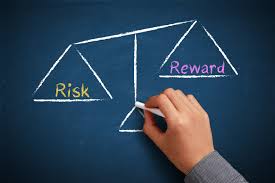 Activity: Risk and RewardPut the following investments in order, from most risky (and potentially rewarding) to the least risky (and safer).Thinking Point: What conclusions can you draw about investing in equities compared with investing in bonds? Which is more/less risky and why? ConsiderationBorrowing or Equity?Which one is more expensive (in terms of annual cash costs)?Borrowing or Equity:REASON:Which one is likely to need to be repaid earlier?Borrowing or Equity:REASON:Which one is more likely to be available for a start-up company?Borrowing or Equity:REASON:Which one is likely to be the more risky for the finance provider?Borrowing or Equity:REASON:Which one is likely to be most advantageous to the finance provider?Borrowing or Equity:REASON:Investments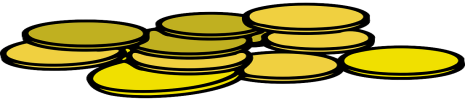 Risk Ranking(where 1 is the highest risk and 6 is the lowest risk)US Government Bonds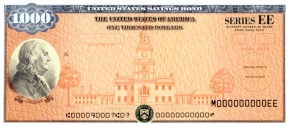 Equities issued by a start-up company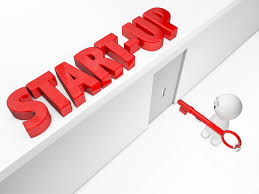 Equities issued by a large, well-established company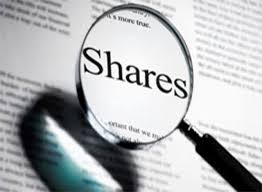 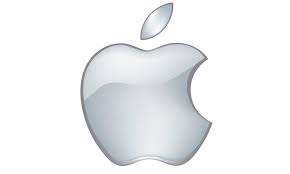 Bonds issued by a large, well-established companyBank account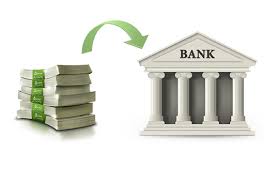 Roulette wheel at a casino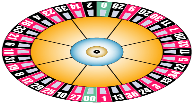 